İÇİNDEKİLER1.	GİRİŞ	52.	MÜFREDAT TANITIMI	53.	TEMEL YETKİNLİKLER	73.1.	Yönetici	73.2.	Ekip Üyesi	73.3.	Sağlık Koruyucusu	73.4.	İletişim Kuran	73.5.	Değer ve Sorumluluk Sahibi	73.6.	Öğrenen ve Öğreten	73.7.	Hizmet Sunucusu	73.7.1.	KLİNİK YETKİNLİKLER	83.7.2.	GİRİŞİMSEL YETKİNLİKLER	144.	ÖĞRENME VE ÖĞRETME YÖNTEMLERİ	184.1.	Yapılandırılmış Eğitim Etkinlikleri (YE)	184.1.1.	Sunum	184.1.2.	Seminer	184.1.3.	Olgu tartışması	184.1.4.	Makale tartışması	194.1.5.	Dosya tartışması	194.1.6.	Konsey	194.1.7.	Kurs	194.1.8.	Diğer	204.2.	Uygulamalı Eğitim Etkinlikleri (UE)	204.2.1.	Yatan hasta bakımı	204.2.2.	Ayaktan hasta bakımı	214.2.3.	Diğer	214.3.	Bağımsız ve Keşfederek Öğrenme Etkinlikleri (BE)	214.3.1.	Yatan hasta takibi	214.3.2.	Ayaktan hasta/materyal takibi	214.3.3.	Akran öğrenmesi	224.3.4.	Literatür okuma	224.3.5.	Araştırma	224.3.6.	Öğretme	225.	EĞİTİM KAYNAKLARI	226.	ÖLÇME VE DEĞERLENDİRME	247.	KAYNAKÇA	24GİRİŞEndokrinoloji ve Metabolizma Hastalıkları, tüm dünyada olduğu gibi bizim toplumumuzda da yaygın olarak görülmekte ve sıklıkları giderek artmaktadır. Yaygınlığının yanı sıra Endokrinoloji ve Metabolizma Hastalıkları pek çok sistem ve organı içine alan geniş bir yelpaze barındırmaktadır.Bu durumda ülkemiz koşullarına uygun, kaliteli hizmet veren, yeterli deneyime sahip endokrinologların yetiştirilmesi büyük önem taşımaktadır. Ülke genelinde Endokrinoloji ve Metabolizma Hastalıkları yan dal uzmanlık eğitiminin belli standartlara ulaşması gerektiği; eğitim merkezlerinin aynı çekirdek müfredat doğrultusunda asgari standart eğitimi vermesi gerektiği açıktır.Endokrinoloji kısaca hormon bilimidir. Toplumun her bireyini ilgilendirebilen, mortalite ve morbiditenin çok artmış olduğu, halk sağlığını etkilemesi yanında sağlık harcamalarının da yüksek olduğu, aterosklerozdan kansere kadar birçok soruna zemin hazırlayan hastalıkları kapsayan, devamlı gelişim ve değişim halinde olan dinamik bir bilim dalıdır.Büyüme, gelişme, yaşamın devamı için hormonlar gereklidir. Yaşam süresince hormonlar vücutta bilgi akışını ve iletişimi sağlarlar. Endokrinoloji bu hormonlar ve bunların bozukluğunun sebep olduğu hastalıklarla uğraşır.Bizim çalışmamızda eğitim merkezlerinin ve çekirdek müfredat standartları belirlenirken asgari koşullar ve gereksinimler dikkate alınmış ve öğrenim hedeflerinin ulaşılabilir olmasına özen gösterilmiştir.MÜFREDAT TANITIMIMüfredatın Amacı ve Hedefleri “Ulusal Endokrinoloji ve Metabolizma Hastalıkları Programı'” çerçevesinde Türkiye’deki üst ihtisas veren eğitim kurumlarında endokrinoloji ve metabolizma hastalıkları için asgari bilimsel ve deneyimsel (pratik) bilgilerle yetişmiş üst düzey uzmanlık eğitimi sağlamak.Müfredat Çalışmasının Tarihsel SüreciTürkiye Endokrinoloji ve Metabolizma Derneği’nin 2000 yılında hazırladığı Endokrinoloji ve Metabolizma Hastalıkları Eğitimi Müfredat Programı ve Asistan Karneleri Sağlık Bakanlığı’na sunulmuştur. 2010 yılından beri ise TUKMOS Endokrinoloji ve Metabolizma Komisyonu’nda müfredat programı daha da geliştirilerek son şekli verilmeye çalışılmaktadır.Uzmanlık Eğitimi SüreciMüfredat Haritası:	Aşağıdaki İşlemleri;	1. Yıl uzman gözetiminde yapar ve yorumlar.	2. Yıl kendisi yapar, uzman eşliğinde yorumlar	3. Yıl kendisi yapar, yorumlar ve yaptırır.	i.	Ayaktan Hasta - Muayene, Takip ve Tedavisi	ii.	Yatan Hasta - Muayene, Takip ve Tedavisi	iii.	Yatan Hasta Eğitim Vizitlerine Katılmak	iv.	Konsültasyon - Muayene, Takip ve Tedavisi	v.	Statik ve Dinamik Endokrin Testlerin Yapılması ve Yorumlanması vi.	Tiroid Ultrasonografisi Yapılması ve Yorumlanması	vii.	Klasik Tiroid İnce İğne Aspirasyon Biyopsisi (TİİAB) Yapılması	viii.	Ultrasonografi Eşliğinde TİİAB Yapılması	ix.	Endokrin Sistemle İlgili Radyolojik İncelemelerin Yorumlanması	x.	Endokrin Sistemle İlgili Radyonüklid İncelemelerin Yorumlanması	Aşağıdaki işlemleri 1., 2. ve 3. yıllar yapar ve sürdürür.	xi.	Seminer Hazırlama (Senede en az 2)	xii.	Literatür Hazırlama (Senede en az 4)	xiii.	Klinik İçi Bilimsel Toplantılara Katılmak	xiv.	Klinik İçi Vaka Toplantılarına Katılmak	xv. Eğitim Merkezi İçi Endokrinoloji Teorik Derslerine Katılmakxvi. Bölgesel ve Ulusal Kongre, Sempozyum ve Kurs gibi Bilimsel Toplantılara Katılmak (Senede en az 1- bildiriyle katılım önceliklidir)xvii. Uluslararası Kongre, Sempozyum ve Kurs gibi Bilimsel Toplantılara Katılmak (İhtisas sürecinde en az 1 - bildiriyle katılım önceliklidir)xviii. Tez Dışı Bir Araştırma Projesi Planlamak, Yürütmek, Makale Haline Dönüştürmek (İhtisas sürecinde en az 1)d.	Asistanlık Süreci	i. Kayıt Şekli: Yan Dal Uzmanlık Sınavı'nı başaran adayların müracaatı sonucunda kayıt yapılır	ii. Adaylarda Aranan Şartlar: Bakanlık tarafından değiştirilmediği sürece doktorların, iç hastalıkları uzmanlık sürelerini tamamlamaları ve bunun sonunda yapılacak gerekli tüm sınavları başarmış olmaları koşulu gereklidir.e.	Asistanlık Süresi: 3 yıldırf.	Yan Dallar: YokturKariyer OlasılıklarıEndokrinoloji ve Metabolizma Hastalıkları uzmanları, üniversitelerin tıp fakültelerinde akademik kariyer yapabilirler, Sağlık Bakanlığı’na bağlı hastaneler, özel sağlık kuruluşları, özel ofislerinde çalışabilirler. Yurt içi ve yurt dışında araştırma laboratuarlarında görev alabilirler.TEMEL YETKİNLİKLER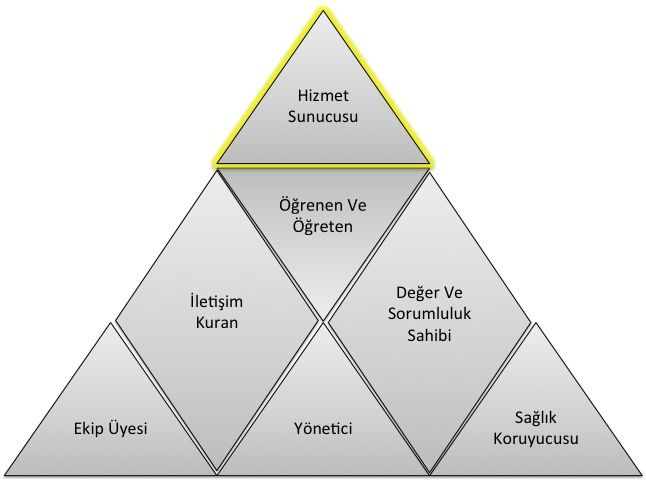 Yetkinlik, bir uzmanın bir iş ya da işlemin gerektiği gibi yapılabilmesi için kritik değer taşıyan, eğitim ve öğretim yoluyla kazanılıp iyileştirilebilen, gözlenip ölçülebilen, özellikleri daha önceden tarif edilmiş olan, bilgi, beceri, tutum ve davranışların toplamıdır. Yetkinlikler 7 temel alanda toplanmışlardır. Her bir temel yetkinlik alanı, uzmanın ayrı bir rolünü temsil eder (Şekil 1). Yedinci temel alan olan Hizmet Sunucusu alanına ait yetkinlikler klinik yetkinlikler ve girişimsel yetkinlikler olarak ikiye ayrılırlar. Sağlık hizmeti sunumu ile doğrudan ilişkili Hizmet Sunucusu alanını oluşturan yetkinlikler diğer 6 temel alana ait yetkinlikler olmadan gerçek anlamlarını kazanamazlar ve verimli bir şekilde kullanılamazlar. Başka bir deyişle 6 temel alandaki yetkinlikler, uzmanın “Hizmet Sunucusu” alanındaki yetkinliklerini sosyal ortamda hasta ve toplum merkezli ve etkin bir şekilde kullanması için kazanılması gereken yetkinliklerdir. Bir uzmanlık dalındaki eğitim sürecinde kazanılan bu 7 temel alana ait yetkinlikler uyumlu bir şekilde kullanılabildiğinde yeterlilikten bahsedilebilir. Bu temel yetkinlik alanları aşağıda listelenmiştir;YöneticiEkip ÜyesiSağlık Koruyucusu İletişim Kuran  Değer ve Sorumluluk Sahibi Öğrenen ve Öğreten Hizmet SunucusuHizmet sunucusu temel yetkinlik alanındaki yetkinlikler, kullanılış yerlerine göre iki türdür: Klinik Yetkinlik: Bilgiyi, kişisel, sosyal ve/veya metodolojik becerileri tıbbi kararlar konusunda kullanabilme yeteneğidir; Girişimsel Yetkinlik: Bilgiyi, kişisel, sosyal ve/veya metodolojik becerileri tıbbi girişimler konusunda kullanabilme yeteneğidir. 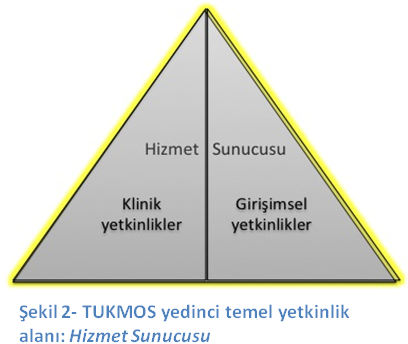 Klinik ve girişimsel yetkinlikler edinilirken ve uygulanırken Temel Yetkinlik alanlarında belirtilen diğer yetkinliklerle uyum içinde olmalı ve uzmanlığa özel klinik karar süreçlerini kolaylaştırmalıdır. KLİNİK YETKİNLİKLERUzman Hekim aşağıda listelenmiş klinik yetkinlikleri ve eğitimi boyunca edindiği diğer bütünleyici “temel yetkinlikleri” eş zamanlı ve uygun şekilde kullanarak uygular.GİRİŞİMSEL YETKİNLİKLERUzman Hekim aşağıda listelenmiş girişimsel yetkinlikleri ve eğitimi boyunca edindiği diğer bütünleyici “temel yetkinlikleri” eş zamanlı ve uygun şekilde kullanarak uygular.ÖĞRENME VE ÖĞRETME YÖNTEMLERİÇekirdek müfredat hazırlama kılavuzunda belirtilen öğrenme ve öğretme yöntemleri kullanılmaktadır.TUKMOS tarafından önerilen öğrenme ve öğretme yöntemleri üçe ayrılmaktadır: “Yapılandırılmış Eğitim Etkinlikleri” (YE), “Uygulamalı Eğitim Etkinlikleri” (UE) ve “Bağımsız ve Keşfederek Öğrenme Etkinlikleri” (BE). Yapılandırılmış Eğitim Etkinlikleri (YE)SunumBir konu hakkında görsel işitsel araç kullanılarak yapılan anlatımlardır. Genel olarak nadir veya çok nadir görülen konular/durumlar hakkında veya sık görülen konu/durumların yeni gelişmeleri hakkında kullanılan bir yöntemdir. Bu yöntemde eğitici öğrencide eksik olduğunu bildiği bir konuda ve öğrencinin pasif olduğu bir durumda anlatımda bulunur. Sunum etkileşimli olabilir veya hiç etkileşim olmayabilir. SeminerSık görülmeyen bir konu hakkında deneyimli birinin konuyu kendi deneyimlerini de yansıtarak anlatması ve anlatılan konunun karşılıklı soru ve cevaplar ile geçmesidir. Sunumdan farkı konuyu dinleyenlerin de kendi deneyimleri doğrultusunda anlatıcı ile karşılıklı etkileşim içinde olmasıdır. Seminer karşılıklı diyalogların yoğun olduğu, deneyimlerin yargılanmadan paylaşıldığı ve farklı düzeylerde kişilerin aynı konu hakkında farklı düzeydeki sorular ile eksik yanlarını tamamlayabildikleri bir eğitim etkinliğidir.Olgu tartışmasıBir veya birkaç sık görülen olgunun konu edildiği bir küçük grup eğitim aktivitesidir. Bu eğitim aktivitesinin hedefi, farklı düzeydeki kişilerin bir olgunun çözümlenmesi sürecini tartışmalarını sağlayarak, tüm katılımcıların kendi eksik veya hatalı yanlarını fark etmelerini sağlamak ve eksiklerini tamamlamaktır. Bu olgularda bulunan hastalık veya durumlar ile ilgili bilgi eksikliklerinin küçük gruplarda tartışılması ile tamamlanması veya yanlış bilgilerin düzeltilmesi sağlanır. Ayrıca aynı durum ile ilgili çok sayıda olgunun çözümlenmesi yoluyla aynı bilginin farklı durumlarda nasıl kullanılacağı konusunda deneyim kazandırır. Olgunun/ların basamaklı olarak sunulması ve her basamak için fikir üretilmesi ile sürdürülür. Eğitici her basamakta doğru bilgiyi verir ve doğru kararı açıklar.Makale tartışmasıMakalenin kanıt düzeyinin anlaşılması, bir uygulamanın kanıta dayandırılması ve bir konuda yeni bilgilere ulaşılması amacıyla gerçekleştirilen bir küçük grup etkinliğidir. Makalenin tüm bölümleri sırası ile okunur ve metodolojik açıdan doğruluğu ve klinik uygulamaya yansıması ile ilgili fikir üretilmesi ve gerektiğinde eleştirilmesi ile sürdürülür. Eğitici her basamakta doğru bilgiyi verir ve doğru kararı açıklar. Uzman adayına, benzer çalışmalar planlayabilmesi için problemleri bilimsel yöntemlerle analiz etme, sorgulama, sonuçları tartışma ve bir yayın haline dönüştürme becerisi kazandırılır.Dosya tartışmasıSık görülmeyen olgular ya da sık görülen olguların daha nadir görülen farklı şekilleri hakkında bilgi edinilmesi, hatırlanması ve kullanılmasını amaçlayan bir eğitim yöntemidir. Eğitici, dosya üzerinden yazı, rapor, görüntü ve diğer dosya eklerini kullanarak, öğrencinin olgu hakkında her basamakta karar almasını sağlar ve aldığı kararlar hakkında geribildirim verir. Geribildirimler öğrencinin doğru kararlarını devam ettirmesi ve gelişmesi gereken kararlarının açık ve anlaşılır bir biçimde ifade edilerek geliştirmesi amacıyla yapılır.KonseyOlgunun/ların farklı disiplinler ile birlikte değerlendirilmesi sürecidir. Olgunun sık görünürlüğünden çok karmaşık olması öğrencinin karmaşık durumlarda farklı disiplinlerin farklı bakış açılarını algılamasını sağlar. KursBir konu hakkında belli bir amaca ulaşmak için düzenlenmiş birden fazla oturumda gerçekleştirilen bir eğitim etkinliğidir. Amaç genellikle bir veya birkaç klinik veya girişimsel yetkinliğin edinilmesidir. Kurs süresince sunumlar, küçük grup çalışmaları, uygulama eğitimleri birbiri ile uyum içinde gerçekleştirilir.DiğerUygulamalı Eğitim Etkinlikleri (UE)Yatan hasta bakımıVizitFarklı öğrenciler için farklı öğrenme ortamı oluşturan etkili bir eğitim yöntemidir. Hasta takibini yapan ve yapmayan öğrenciler vizitten farklı şekilde faydalanırlar. Hastayı takip eden öğrenci hasta takibi yaparak ve yaptıkları için geribildirim alarak öğrenir, diğer öğrenciler bu deneyimi izleyerek öğrenirler. Vizit klinikte görülen olguların hasta yanından çıktıktan sonra da tartışılması ve olgunun gerçek ortamda gözlemlenmesiyle öğrenmeyi sağlar. NöbetÖğrencinin sorumluluğu yüksek bir ortamda derin ve kalıcı öğrenmesine etki eder. Olguyu yüksek sorumluluk durumunda değerlendirmek öğrencinin var olan bilgisini ve becerisini kullanmasını ve eksik olanı öğrenmeye motive olmasını sağlar. Nöbet, gereken yetkinliklere sahip olunan olgularda özgüveni arttırırken, gereken yetkinliğin henüz edinilmemiş olduğu olgularda bilgi ve beceri kazanma motivasyonunu arttırır. Nöbetlerde sık kullanılması gereken yetkinliklerin 1’inci kıdem yetkinlikleri arasında sınıflandırılmış olmaları bu açıdan önemlidir.Girişim Tanı ve tedaviye yönelik tüm girişimler, eğitici tarafından gösterildikten sonra belli bir kılavuz eşliğinde basamak basamak gözlem altında uygulama yoluyla öğretilir. Her uygulama basamağı için öğrenciye geribildirim verilir. Öğrencinin doğru yaptıklarını doğru yapmaya devam etmesi, eksik ve gelişmesi gereken taraflarını düzeltebilmesi için öğrenciye zamanında, net ve yapıcı müdahalelerle teşvik edici ve destekleyici ya da uyarıcı ve yol gösterici geribildirimler verilmelidir. Her girişim için öğrenciye önceden belirlenmiş yetkinlik düzeyine ulaşacak sayıda tekrar yaptırılması sağlanır.Ameliyat(Endokrinoloji ve Metabolizma Hastalıkları uzmanlık dalında kullanılmamaktadır.) İçinde çok sayıda karar ve girişim barındıran müdahale süreçleridir. Her karar ve girişimin ayrı ayrı gereken yetkinlik düzeylerine ulaşması amacıyla en az riskli/karmaşık olandan en riskli/karmaşık olana doğru olacak şekilde ameliyat sürecinin tüm basamakları yüksek gözlem altında öğretilir. Öğrencinin tüm basamaklarda gereken yetkinlik düzeyine ulaşması için yeterli sayıda tekrar yaptırılması sağlanır.Ayaktan hasta bakımıÖğrenci gözlem altında olgu değerlendirmesi yapar ve tanı, tedavi seçeneklerine karar verir. Öğrencinin yüksek/orta sıklıkta görülen acil veya acil olmayan olguların farklı başvuru şekillerini ve farklı tedavi seçeneklerini öğrendiği etkili bir yöntemdir. Ayaktan hasta bakımında sık kullanılması gereken yetkinliklerin 1’inci kıdem yetkinlikleri arasında sınıflandırılmış olmaları bu açıdan önemlidir.DiğerBağımsız ve Keşfederek Öğrenme Etkinlikleri (BE) Yatan hasta takibiYatarak takip edilen bir olgu hakkında yeterliğe erişmemiş bir öğrencinin gözetim ve denetim altında, yeterliğe ulaşmış bir öğrencinin gözlem altında yaptığı çalışmalar sırasında eksikliğini fark ettiği konularda öğrenme gereksinimini belirleyerek bunu herhangi bir eğitim kaynağından tamamlaması sürecidir. Bu eğitim kaynaklarının doğru ve güvenilir olmasından eğitici sorumludur. Ayaktan hasta/materyal takibiAyaktan başvuran acil veya acil olmayan bir olgu hakkında gereken yetkinlik düzeyine erişmemiş bir öğrencinin gözetim ve denetim  gözlem altında, eğitici eşliğinde ve gereken yetkinlik düzeyine ulaşmış bir öğrencinin yüksek gözlem altında yaptığı çalışmalar sırasında eksikliğini fark ettiği konularda öğrenme gereksinimini belirleyerek bunu herhangi bir eğitim kaynağından tamamlaması sürecidir. Bu eğitim kaynaklarının doğru ve güvenilir olmasından eğitici sorumludur.Akran öğrenmesiÖğrencinin bir olgunun çözümlenmesi veya bir girişimin uygulanması sırasında bir akranı ile tartışarak veya onu gözlemleyerek öğrenmesi sürecidir. Literatür okumaÖğrencinin öğrenme gereksinimi olan konularda literatür okuması ve klinik uygulama ile ilişkilendirmesi sürecidir. AraştırmaÖğrencinin bir konuda tek başına veya bir ekip ile araştırma tasarlaması ve bu sırada öğrenme gereksinimini belirleyerek bunu herhangi bir eğitim kaynağından tamamlaması sürecidir.ÖğretmeÖğrencinin bir başkasına bir girişim veya bir klinik konuyu öğretirken bu konuda farklı bakış açılarını, daha önce düşünmediği soruları veya varlığını fark etmediği durumları fark ederek öğrenme gereksinimi belirlemesi ve bunu herhangi bir eğitim kaynağından tamamlaması sürecidir.EĞİTİM KAYNAKLARIEğitici StandartlarıEğitici standartları mevzuatla belirlenmiştir. Aşağıdaki ifadeler iyi bir eğitim verebilmek amacıyla önerilen standartlardır.Üniversiteler: İdeal olarak en az 1’i doçent olmak üzere 3 (üç) öğretim üyesi gereklidir.Eğitim ve Araştırma Hastaneleri: İdeal olarak 2 eğitim sorumlusu ve 1 başasistan gereklidir. Uzmanlık eğitimi programının yöneticisi endokrinoloji ve metabolizma hastalıkları alanında en az 5 yıllık deneyim sahibi olmalıdır.İyi bir eğitim merkezinde eğitilenlerin sayısı eğiticilerden fazla olmamalıdır. Ancak, koşullar gereği bu oran 1 eğiticiye 2 eğitilen olarak değiştirilebilir.Eğiticiler dışında bölümde en az 1-2 diyabet hemşiresi, tercihen bir diyetisyen bulunmalıdır.Dinamik testlerin uygulanmasında eğitilmiş yardımcı sağlık personeli bulunmalıdır.Mekan StandartlarıEndokrinoloji ve Metabolizma Hastalıkları uzmanlık eğitimi için önerilen mekan standartları aşağıda belirtilmiştir.Tablo 1. Uzmanlık Eğitimi Veren Birimlerde Mekan StandartlarıDonanım Standartları Poliklinik;  en az 3 muayene odası, bir diyabet hemşire eğitim odası, bir diyetisyen odası, ultrasonografi ve ultrasonografi eşliğinde biyopsi için bir oda ve tercihan halk eğitimi için bir küçük seminer salonu olan bir donanımda olmalıdır.Yataklı servis en az 15 yataklı, test odası ve eğitim salonunun olduğu bir mekan olmalıdır. Merkezin endokrinoloji ve metabolizma hastalıkları ile yakın ilişkisi olan diğer bölümleri de bulunduran bir kurum içinde olması gereklidir (Nükleer tıp, radyoloji, cerrahi, nöroşirurji, klinik laboratuar, patoloji vs).Tablo 2. Uzmanlık Eğitimi Veren Birimlerin Donanım StandartlarıÖLÇME VE DEĞERLENDİRMEEğiticinin uygun gördüğü ölçme değerlendirme yöntemleri uygulanmaktadır.KAYNAKÇATUKMOS, TIPTA UZMANLIK KURULU MÜFREDAT OLUŞTURMA VE STANDART BELİRLEME SİSTEMİ, Çekirdek Müfredat Hazırlama Kılavuzu, v.1.1, 2013TUKMOSTIPTA UZMANLIK KURULU                                                             MÜFREDAT OLUŞTURMA VE STANDART BELİRLEME SİSTEMİENDOKRİNOLOJİ VE METABOLİZMA HASTALIKLARIUzmanlık Eğitimi Çekirdek Müfredatı04.06.2013KLİNİK YETKİNLİKDüzeyKıdemYöntemENDOKRİNOLOJİYE GİRİŞHORMONLARIN KAYNAK, SENTEZ, SALINIM VE SİSTEMİK ETKİLERİ, METABOLİZMASIT1YE-UE-BEENDOKRİNOLOJİYE GİRİŞANAMNEZ, MUAYENE VE TETKİKLERİN PLANLANMASIT1YE-UE-BEENDOKRİNOLOJİYE GİRİŞSTATİK VE DİNAMİK TETKİKLER-KURALLARI, TETKİK ALGORİTMASI VE SONUÇLARIN YORUMUT1YE-UE-BEENDOKRİNOLOJİYE GİRİŞGÖRÜNTÜLEME YÖNTEMLERİNİN ENDİKASYON, HAZIRLIK ÖZELLİKLERİ VE YORUMUT1YE-UE-BEHİPOFİZ-HİPOTALAMUS HASTALIKLARIHİPOFİZ YETMEZLİĞİTT, K, A1YE-UE-BEHİPOFİZ-HİPOTALAMUS HASTALIKLARIHİPOFİZ ADENOMLARITT, K, A1YE-UE-BEHİPOFİZ-HİPOTALAMUS HASTALIKLARIHİPOFİZİTİS (LENFOSİTİK, VD)TT, K, A1YE-UE-BEHİPOFİZ-HİPOTALAMUS HASTALIKLARISHEEHAN SENDROMUTT, K, A1YE-UE-BEHİPOFİZ-HİPOTALAMUS HASTALIKLARIHİPOFİZ KANSERLERİTT, K, A2YE-UE-BETİROİD HASTALIKLARIADRENAL BEZ HASTALIKLARIGRANULAMATÖZ-İNFİLTRATİF-İNFEKTİF HASTALIKLARITT, K, A1YE-UE-BETİROİD HASTALIKLARIADRENAL BEZ HASTALIKLARIAKROMEGALİ, PROLAKTİNOMA, CUSHİNG SENDROMU, GONADOTROPİNOMA, TSHOMATT, K, A1YE-UE-BETİROİD HASTALIKLARIADRENAL BEZ HASTALIKLARIDİABETES İNSİPİTUSTT, K, A1YE-UE-BETİROİD HASTALIKLARIADRENAL BEZ HASTALIKLARIUYGUNSUZ ADH SENDROMUTT, K, A1YE-UE-BETİROİD HASTALIKLARIADRENAL BEZ HASTALIKLARIBÜYÜME GELİŞME BOZUKLUKLARITT, K, A2YE-UE-BETİROİD HASTALIKLARIADRENAL BEZ HASTALIKLARISUBKLİNİK HİPER-HİPOFONKSİYONLARITT, K, A2YE-UE-BETİROİD HASTALIKLARIADRENAL BEZ HASTALIKLARIGEBELİK VE HİPOFİZ BEZ HASTALIKLARITT, K, A1YE-UE-BETİROİD HASTALIKLARIADRENAL BEZ HASTALIKLARIİYOD EKSİKLİĞİ VE/VEYA İYOD AŞIRILIĞI VE SONUÇLARITT, K, A1YE-UE-BETİROİD HASTALIKLARIADRENAL BEZ HASTALIKLARITİROİDİTLER (AKUT, SUBAKUT, KRONİK, POSTPARTUM)TT, K, A1YE-UE-BETİROİD HASTALIKLARIADRENAL BEZ HASTALIKLARIGUVATRLAR (DİFFÜZ, NODÜLER, MULTİNODÜLER)TT, K, A1YE-UE-BETİROİD HASTALIKLARIADRENAL BEZ HASTALIKLARIHİPERTİROİDİZM (TİROTOKSİKOZ)TT, K, A1YE-UE-BETİROİD HASTALIKLARIADRENAL BEZ HASTALIKLARIHİPOTİROİDİZM(PRİMER / SEKONDER / TERSİYER / DİĞER)TT, K, A1YE-UE-BETİROİD HASTALIKLARIADRENAL BEZ HASTALIKLARITİROİD KANSERLERİTT, K, A1YE-UE-BETİROİD HASTALIKLARIADRENAL BEZ HASTALIKLARISUBKLİNİK TİROİD DİSFONKSİYONLARITT, K, A1YE-UE-BETİROİD HASTALIKLARIADRENAL BEZ HASTALIKLARIGEBELİK VE TİROİD HASTALIKLARITT, K, A1YE-UE-BETİROİD HASTALIKLARIADRENAL BEZ HASTALIKLARITİROİD HORMON REZİSTANSLARITT, K, A2YE-UE-BETİROİD HASTALIKLARIADRENAL BEZ HASTALIKLARIADRENOKORTİKAL YETMEZLİKTT, K, A1YE-UE-BETİROİD HASTALIKLARIADRENAL BEZ HASTALIKLARICUSHİNG SENDROMLARITT, K, A1YE-UE-BETİROİD HASTALIKLARIADRENAL BEZ HASTALIKLARIADRENAL ADENOM, ADRENOKORTİKAL KARSİNOM, ADRENAL İNSİDENTALOMALARTT, K, A1YE-UE-BETİROİD HASTALIKLARIADRENAL BEZ HASTALIKLARIKLASİK- NONKLASİK KONGENİTAL ADRENAL HİPERPLAZİTT, K, A2YE-UE-BETİROİD HASTALIKLARIADRENAL BEZ HASTALIKLARIPRİMER HİPERALDOSTERONİZMTT, K, A1YE-UE-BETİROİD HASTALIKLARIADRENAL BEZ HASTALIKLARIADRENAL BEZİN SUBKLİNİK HİPER-HİPOFONKSİYONLARITT, K, A2YE-UE-BETİROİD HASTALIKLARIADRENAL BEZ HASTALIKLARIFEOKROMOSİTOMATT, K, A1YE-UE-BETİROİD HASTALIKLARIADRENAL BEZ HASTALIKLARIGEBELİK VE ADRENAL BEZ HASTALIKLARITT, K, A1YE-UE-BEGONAD HASTALIKLARIHİPERGONADOTROPİK (KLİNEFELTER, TURNER VB. SENDROMLAR) HİPOGONADOTROPİK (ANOSMİ VD.) HİPOGONADİZMTT, A, K1YE-UE-BEGONAD HASTALIKLARISEKSÜEL GELİŞİM BOZUKLUKLARITT, A, K2YE-UE-BEGONAD HASTALIKLARIKADIN-ERKEK İNFERTİLİTESİTT, A, K2YE-UE-BEGONAD HASTALIKLARIPÜBERTE VE BOZUKLUKLARI (ERKEN PUBERTE, GECİKMİŞ PUBERTE)TT, A, K2YE-UE-BEGONAD HASTALIKLARICİNSİYET BELİRLENMESİ VE FARKLILAŞMA BOZUKLUKLARI, TRANSEKSUALİZMTT, A, K2YE-UE-BEGONAD HASTALIKLARIJİNEKOMASTİTT, A, K1YE-UE-BEGONAD HASTALIKLARIHİRSUTİZMTT, A, K1YE-UE-BEGONAD HASTALIKLARIMENAPOZTT, A, K1YE-UE-BEGONAD HASTALIKLARIPOLİKİSTİK OVER SENDROMUTT, A, K1YE-UE-BEMETABOLİK KEMİK HASTALIKLARIHİPOPARATİROİDİ, PSÖDOHİPOPARATİROİDİ VE DİĞER HİPOKALSEMİLERTT, A, K1YE-UE-BEHİPERPARATİROİDİ (PRİMER, SEKONDER, TERSİYER) VE DİĞER HİPERKALSEMİ NEDENLERİTT, A, K1YE-UE-BEOSTEOMALAZİTT, A, K1YE-UE-BEOSTEOPOROZTT, A, K1YE-UE-BEPAGET HASTALIĞITT, A, K1YE-UE-BENADİR GÖRÜLEN METABOLİK KEMİK HASTALIKLARITT, A, K1YE-UE-BEGEBELİK VE METABOLİK KEMİK HASTALIKLARITT, A, K2YE-UE-BEOBEZİTE VE BESLENME BOZUKLUKLARIMETABOLİK SENDROMTT, A, K1YE-UE-BEOBEZİTE VE BESLENME BOZUKLUKLARIOBEZİTE VE DİĞER BESLENME BOZUKLUKLARITT, A, K1YE-UE-BEOBEZİTE VE BESLENME BOZUKLUKLARILİPİD METABOLİZMASI VE BOZUKLUKLARITT, A, K1YE-UE-BEOBEZİTE VE BESLENME BOZUKLUKLARIANOREKSİYA NERVOZATT, A, K2YE-UE-BEOBEZİTE VE BESLENME BOZUKLUKLARIVİTAMİN VE ESER ELEMENT DÜZENSİZLİKLERİTT, A, K2YE-UE-BEOBEZİTE VE BESLENME BOZUKLUKLARISAĞLIKLI BİREYLERDE BESLENME KURALLARITT, A, K1YE-UE-BEOBEZİTE VE BESLENME BOZUKLUKLARISİSTEMİK HASTALIKLARDA TEMEL BESLENME İLKELERİTT, A, K1YE-UE-BEDİABETES MELLİTUSTİP 2 DMTT, A, K1YE-UE-BEDİABETES MELLİTUSTİP 1 DMTT, A, K1YE-UE-BEDİABETES MELLİTUSGESTASYONEL DMTT, A, K1YE-UE-BEDİABETES MELLİTUSDİĞER DM TİPLERİTT, A, K1YE-UE-BEDİABETES MELLİTUSDM AKUT, KRONİK KOMPLİKASYONLARITT, A, K1YE-UE-BEDİABETES MELLİTUSDİYABETİK AYAKTT, A, K1YE-UE-BEDİYABETİK HASTA EĞİTİMİTT, A, K1YE-UE-BEPREDİYABET VE DİYABETİN ÖNLENMESİTT, A, K1YE-UE-BEHİPOGLİSEMİHİPOGLİSEMİYE YAKLAŞIMTT, A, K1YE-UE-BEHİPOGLİSEMİİNSÜLİNOMATT, A, K1YE-UE-BEENDOKRİN HİPERTANSİYONRENİN SALGILAYAN TÜMÖRLERTT, A, K2YE-UE-BEENDOKRİN HİPERTANSİYONKATEKOLAMİN YÜKSEKLİĞİ İLE GİDEN ENDOKRİN HİPERTANSİYONTT, A, K1YE-UE-BEENDOKRİN HİPERTANSİYONDİĞER ENDOKRİN TANSİYON NEDENLERİTT, A, K1YE-UE-BEENDOKRİN HİPERTANSİYONMİNERALOKORTİKOİD FAZLALIĞI İLE GİDEN HİPERALDOSTERONİZMTT, A, K1YE-UE-BEENDOKRİN HİPERTANSİYONGEBELİK VE HİPERTANSİYONTT, A, K2YE-UE-BEESANSİYEL HİPERTANSİYONESANSİYEL HİPERTANSİYONTT, A, K1YE-UE-BERENOVASKÜLER HİPERTANSİYONRENAL PARANKİMAL VE RENOVASKÜLER HİPERTANSİYONTT, A, K1YE-UE-BEDİĞER ENDOKRİN HASTALIKLARSIVI-ELEKTROLİT DENGESİ BOZUKLUKLARITT, A, K1YE-UE-BEDİĞER ENDOKRİN HASTALIKLARGLİKOJEN VE DİĞER DEPO HASTALIKLARITT, A, K2YE-UE-BEDİĞER ENDOKRİN HASTALIKLARÇOCUKLUKTAN ERİŞKİN YAŞA GEÇİŞTE HASTALIKLARTT, A, K1YE-UE-BEDİĞER ENDOKRİN HASTALIKLARPORFİRİLERTT, A, K2YE-UE-BEDİĞER ENDOKRİN HASTALIKLARGUTTT, A, K1YE-UE-BEDİĞER ENDOKRİN HASTALIKLARNÖROENDOKRİN TÜMÖRLERTT, A, K2YE-UE-BEDİĞER ENDOKRİN HASTALIKLARPARANEOPLASTİK SENDROMLARTT, A, K2YE-UE-BEDİĞER ENDOKRİN HASTALIKLARPİNEAL BEZ HASTALIKLARITT, A, K2YE-UE-BEOTOİMMÜN POLİGLANDÜLER SENDROMLARTT, A, K1YE-UE-BEÇOKLU ENDOKRİN NEOPLAZMLARTT, A, K1YE-UE-BEGENETİK GEÇİŞLİ VE SPORADİK ENDOKRİN TÜMÖRLERTT, A, K1YE-UE-BEGEBELİK ENDOKRİNOLOJİSİTT, A, K2YE-UE-BEENDOKRİN ACİLLERHİPOGLİSEMİK KOMATT, A, K1YE-UE-BEENDOKRİN ACİLLERDİABETİK KETOASİDOZTT, A, K1YE-UE-BEENDOKRİN ACİLLERDİYABETİK NONKETOTİK HİPEROZMOLAR DURUMTT, A, K1YE-UE-BEENDOKRİN ACİLLERLAKTİK ASİDOZTT, A, K1YE-UE-BEENDOKRİN ACİLLERHİPERKALSEMİK KRİZTT, A, K1YE-UE-BEENDOKRİN ACİLLERAKUT HİPOKALSEMİTT, A, K1YE-UE-BEENDOKRİN ACİLLERHİPONATREMİ/HİPERNATREMİTT, A, K1YE-UE-BEENDOKRİN ACİLLERADRENAL KRİZTT, A, K1YE-UE-BEENDOKRİN ACİLLERHİPOFİZER APOPLEKSİTT, A, K1YE-UE-BEENDOKRİN ACİLLERMİKSÖDEM KOMATT, A, K1YE-UE-BEENDOKRİN ACİLLERTİROİD KRİZİTT, A, K1YE-UE-BEGİRİŞİMSEL YETKİNLİKDüzeyKıdemYöntemDİYABET EĞİTİMİ41YE-UE-BEDEVAMLI GLUKOZ İZLEME41YE-UE-BEİNSÜLİN İNFÜZYON UYGULAMASI41YE-UE-BEİNSÜLİN POMPASI UYGULAMASI41YE-UE-BEEGZOFTALMOMETRE (HERTEL) ÖLÇÜMÜ31YE-UE-BETİROİD ULTRASONOGRAFİSİ41YE-UE-BETİROİD BEZİ RENKLİ DOPPLER ULTRASONOGRAFİSİ41YE-UE-BEBOYUN ULTRASONOGRAFİSİ (PARATİROİD, LENF BEZİ, BOYUN)41YE-UE-BETİROİD İNCE İĞNE ASPİRASYON BİYOPSİSİ 41YE-UE-BEULTRASONOGRAFİ EŞLİĞİNDE TİROİD İNCE İĞNE ASPİRASYON BİYOPSİSİ41YE-UE-BETİROİD KİSTİ VEYA APSE BOŞALTILMASI41YE-UE-BEULTRASONOGRAFİ EŞLİĞİNDE BOYUN PATOLOJİLERİNE (LENFADENOPATİ, METASTATİK KİTLE.VB.) İNCE İĞNE ASPİRASYON BİYOPSİSİ21YE-UE-BEREKOMBİNANT TSH UYGULAMA SONRASI İYOT 131-123 İLE TİROİD VE TÜM VÜCUT SİNTİGRAFİSİ31YE-UE-BERADYOAKTİF İYOT TEDAVİSİ UYGULAMASI11YE-UE-BEINFERIOR PETROSAL SİNÜS ÖRNEKLEMESİNİN DEĞERLEDİRİLMESİ11YE-UE-BEKAVERNÖZ SİNÜZ ÖRNEKLEMESİNİN DEĞERLENDİRİLMESİ11YE-UE-BERADYOAKTİF İYOT UPTAKE DEĞERLENDİRİLMESİ11YE-UE-BEADRENAL VEN ÖRNEKLEMESİNİN DEĞERLENDİRİLMESİ11YE-UE-BESELLA SPOT GRAFİSİNİN YORUMLANMASI11YE-UE-BEHİPOFİZ BT, MR YORUMLAMASI11YE-UE-BEADRENAL BT, MR YORUMLAMASI11YE-UE-BEPANKREAS BT, MR YORUMLAMASI11YE-UE-BETİROİD, PARATİROİD, ADRENAL (MIBI, MIBG, OCTREOTİD SİNTİGRAFİLERİ DAHİL), KEMİK SİNTİGRAFİSİLERİNDE ENDİKASYON, HAZIRLIK, YORUMLAMA11YE-UE-BEFERRİMAN-GALLWAY HİRSUTİZM SKORLAMASI41YE-UE-BETOTAL VÜCUT YAĞ MİKTARI-  ORANI ÖLÇÜMÜ (TANİTA İLE) 41YE-UE-BEKEMİK MİNERAL DANSİTOMETRİNİN YORUMLANMASI11YE-UE-BEAMBULATUVAR KAN BASINCI ÖLÇÜMÜ41YE-UE-BEORAL GLUKOZ TOLERANS TESTİ41YE-UE-BEİNTRAVENÖZ GLUKOZ TOLERANS TESTİ41YE-UE-BEGLUKAGON-C PEPTİD UYARI TESTİ41YE-UE-BEMİKS-YEMEK TESTİ41YE-UE-BEPROVAKATİF İNSÜLİN SEKRESYON TESTİ ( KALSİYUM- TOLBUTAMİD-GLUKAGON VEYA SECRETIN İLE)41YE-UE-BEHİPERİNSÜLİNEMİK ÖGLİSEMİK KLEMP TESTİ41YE-UE-BEİNSÜLİN TOLERANS TESTİ41YE-UE-BEİNSÜLİN-ACTH-KORTİZOL TESTİ41YE-UE-BEDÜŞÜK DOZ ACTH UYARI TESTİ  ( 1 MCG) 41YE-UE-BESTANDART ACTH UYARI TESTİ (250 MCG)41YE-UE-BEUZUN ACTH UYARI TESTİ 41YE-UE-BEMETİRAPON TESTİ41YE-UE-BEKORTİKOTROPİN "RELEASING" HORMON UYARI TESTİ41YE-UE-BEPİTRESİN ACTH TESTİ41YE-UE-BE1 MG DEKZAMETAZON SUPRESYON TESTİ 41YE-UE-BE 2 MG DEKSAMETAZON SÜPRESYON TESTİ 41YE-UE-BE8 MG DEKSAMETAZON SÜPRESYON TESTİ41YE-UE-BEKORTİKOTROPİN "RELEASING" HORMON (CRH) + DEKSAMETAZON SÜPRESYON TESTİ41YE-UE-BEİNSÜLİN HİPOGLİSEMİSİ GROWTH HORMON UYARI TESTİ  41YE-UE-BEGROWTH HORMON "RELEASING" HORMON (GHRH) UYARI TESTİ41YE-UE-BEPİTRESİN GH TESTİ41YE-UE-BEGLUKAGON BÜYÜME HORMONU UYARI TESTİ41YE-UE-BEL-ARGİNİN BÜYÜME HORMONU UYARI TESTİ41YE-UE-BEL-DOPA BÜYÜME HORMONU UYARI TESTİ 41YE-UE-BEORAL GLUKOZ TOLERANS-BÜYÜME HORMONU SUPRESYON TESTİ  41YE-UE-BETİROTROPİN "RELEASING" HORMON (TRH) UYARI TESTİ41YE-UE-BEREKOMBİNAT TİROİD STİMÜLAN HORMON (TSH) UYARI TESTİ41YE-UE-BETRIIODOTIRONIN (T3) SÜPRESYON TESTİ 41YE-UE-BEGONADOTROPİN “REALİSİNG” HORMON UYARI TESTİ41YE-UE-BESU KISITLAMA TESTİ41YE-UE-BETUZ YÜKLEME TESTİ41YE-UE-BEUZAMIŞ AÇLIK TESTİ41YE-UE-BESALİN İNFÜZYONU TESTİ41YE-UE-BEKAPTOPRİL SUPRESYON TESTİ41YE-UE-BEHUMAN KORYONİK GONADOTROPIN (HCG) STİMÜLASYON TESTİ41YE-UE-BEKORİYONİK GONADOTROPİN (HCG) CEVABI TESTİ41YE-UE-BEKONGENİTAL ADRENAL HİPERPLAZİ İÇİN ACTH UYARI TESTİ41YE-UE-BEHUMAN KORYONİK GONADOTROPIN (HCG) STİMÜLASYON TESTİ (4 GÜNLÜK41YE-UE-BEKLOMİFEN UYARI TESTİ41YE-UE-BEPENTAGASTRİN STİMÜLASYON TESTİ41YE-UE-BEPOLİKLİNİKPOLİKLİNİKSTANDART1.Eğitim Salonu12.Poliklinik Muayene Odası3-53.Ultrasonografi ve biyopsi odası14.Diyabet hemşire eğitim odası15.Diyetisyen odası16.Laboratuar1YATAKLI SERVİSYATAKLI SERVİSSTANDART1.Yatak152.Eğitim Salonu13.Test Odası14.Kütüphane, çalışma odası1ARAÇ-GEREÇARAÇ-GEREÇSTANDART1.Ultrasonografi cihazı12.Pansuman arabası13.Hertel ekzoftalmometresi14.Orşimetri15.Derin Dondurucu16.Santrifüj Cihazı17.Tansiyon aleti68.Ambulatuvar tansiyon ölçme cihazı, donanımı29.Baskül ve boy ölçer410.Vücut impensidometre cihazı111.Glukometre1012.Mezur1013.Laringoskopi seti114.Defibrilatör115.Buzdolabı316.Hasta başı monitör117.EKG cihazı118.İnfüzyon pompaları419.AMBU120.Aspiratör121.Tedavi arabası (hemşire için)1